Уважаемые родители!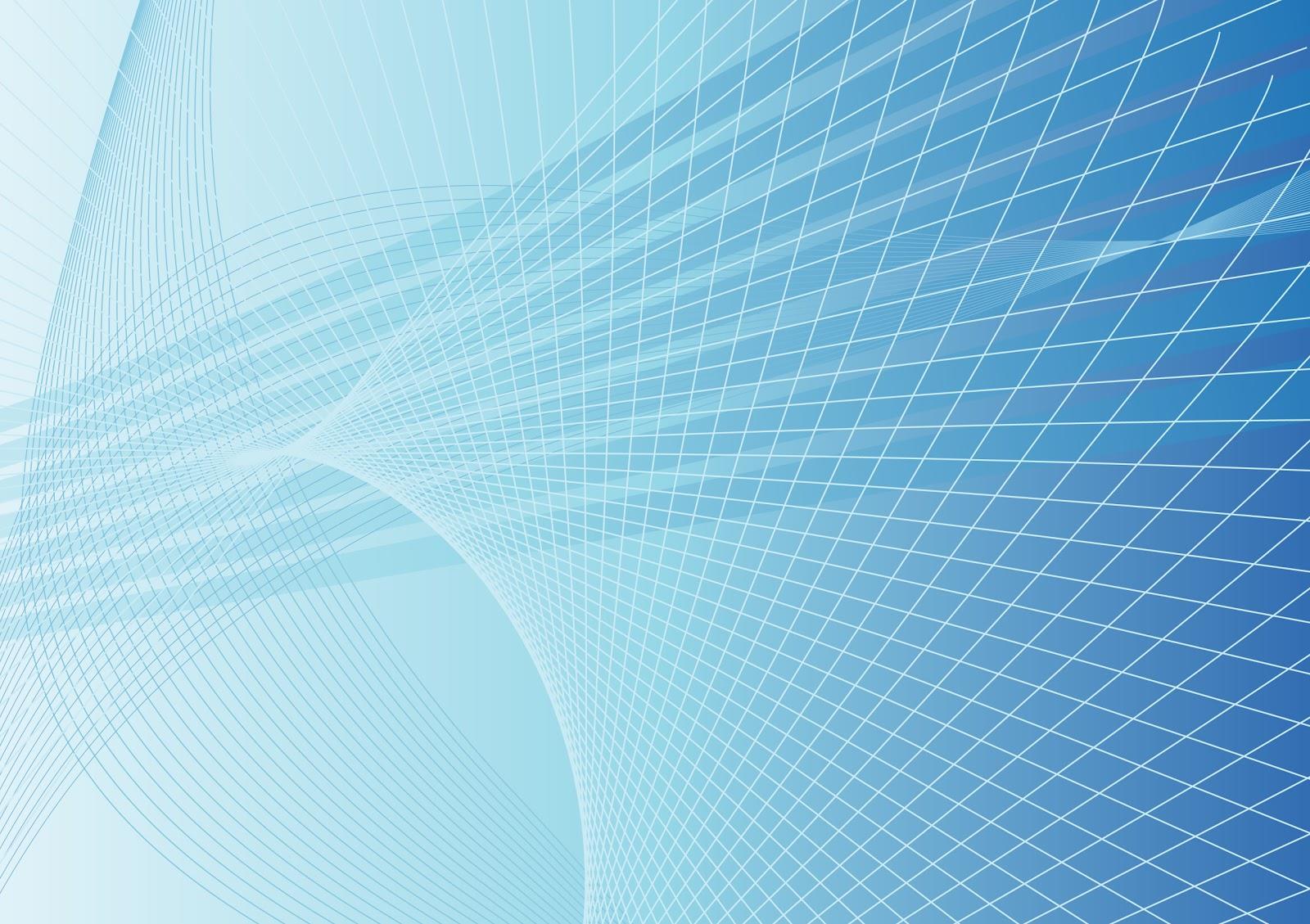      Если ваши дети пользуются Интернетом, Вы, без сомнения, беспокоитесь о том, как уберечь их от неприятностей, которые могут подстерегать в путешествии по этому океану информации. Значительное распространение материалов, предназначенных только для взрослых или неприемлемых для детей по какой-либо другой причине, может легко привести к неприятным последствиям. 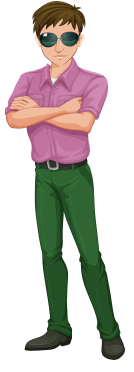      Как показали исследования, проводимые в сети Интернет, наиболее растущим сегментом пользователей Интернет являются дошкольники. В этом возрасте взрослые будут играть определяющую роль в обучении детей безопасному использованию Интернет.Интернет в жизни ребенка5-6 лет     Для детей такого возраста характерен положительный взгляд на мир. Они гордятся своим умением читать и считать, а также любят делиться своими идеями. Несмотря на то, что дети в этом возрасте очень способны в использовании игр и работе с мышью, все же они сильно зависят от вас при поиске детских сайтов. Как им помочь делать это безопасно? В таком возрасте желательно работать в Интернет только в присутствии родителей; Обязательно объясните вашему ребенку, что общение в Интернет – это не реальная жизнь, а своего рода игра. При этом постарайтесь направить его усилия на познание мира; Добавьте детские сайты в раздел Избранное. Создайте там папку для сайтов, которые посещают ваши дети; Используйте специальные детские поисковые машины, типа MSN Kids Search; Используйте средства блокирования нежелательного контента как дополнение к стандартному Родительскому контролю; Научите вашего ребенка никогда не выдавать в Интернет информацию о себе и своей семье; Приучите вашего ребенка сообщать вам о любых угрозах или тревогах, связанных с Интернет. Ваши дети растут, а, следовательно, меняются их интересы. 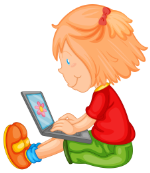 Как уберечь ребенка от преступников в сети.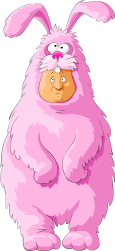 Основные правила для родителей.     Атмосфера анонимности, царящая в сети Интернет, является благоприятной почвой для развития преступной деятельности. Предупрежден, значит, вооружен. Уберечь вашего ребенка от нежелательных контактов со злоумышленниками помогут простые правила: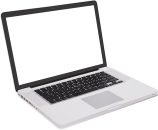 Будьте в курсе того, чем занимаются ваши дети в Интернете. Попросите их научить Вас пользоваться различными приложениями, которыми Вы не пользовались ранее.Помогите своим детям понять, что они не должны размещать в Сети информацию о себе: номер мобильного телефона, домашний адрес, номер школы, а также показывать фотографии (свои и семьи). Ведь любой человек может это увидеть и использовать в своих интересах. 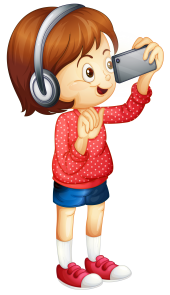 Если ваш ребенок получает спам (нежелательную электронную почту), напомните ему, чтобы он не верил написанному в таких письмах и ни в коем случае не отвечал на них. Объясните детям, что нельзя открывать файлы, присланные незнакомыми людьми. Эти файлы могут содержать вирусы или фото-, видеоматериалы непристойного или агрессивного содержания.Объясните, что некоторые люди в Интернете могут говорить неправду и быть не теми, за кого себя выдают. Дети никогда не должны самостоятельно, без взрослых встречаться с сетевыми друзьями, которых не знают в реальной жизни.Постоянно общайтесь со своими детьми, рассказывайте, советуйте, как правильно поступать и реагировать на действия других людей в Интернете.Научите своих детей правильно реагировать, если их кто-то обидел в Сети или они получили/натолкнулись на агрессивный контент. Расскажите, куда в подобном случае они могут обратиться.Убедитесь, что на компьютере, которым пользуются ваши дети, установлены и правильно настроены средства фильтрации.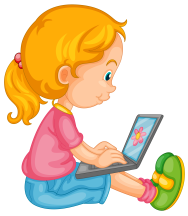      Эти простые меры, а также доверительные беседы с детьми о правилах работы в Интернете позволят Вам чувствовать себя спокойно, отпуская ребенка в познавательное путешествие по Всемирной сети. И помните! Ваши дети умнее, чем Вы думаете.Дополнительную информацию Вы можете найти на сайтах:https://мвд.рф/Internet_for_kidshttp://www.internet-kontrol.ru/http://www.saferunet.ru/http://interneshki.ru/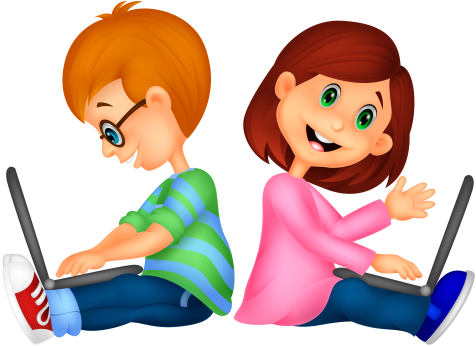 БЕЗОПАСНЫЙ ИНТЕРНЕТИНФОРМАЦИЯдля родителей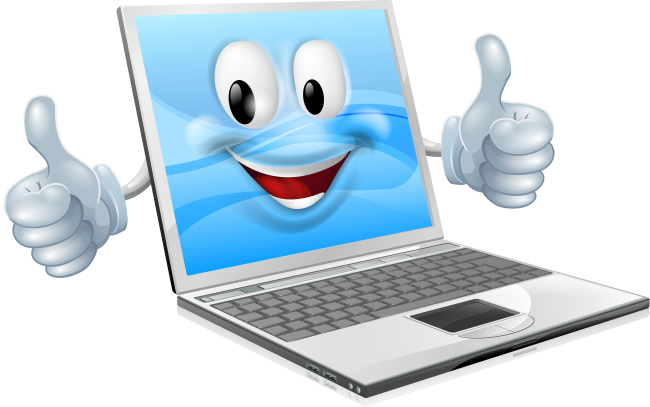 